О внесении изменений в план деятельности Управления Федеральной службы по надзору в сфере связи, информационных технологий и массовых коммуникаций по Республике Бурятия на 2021 годВ соответствии с письмом Центрального аппарата Роскомнадзора исх. № 04-78375 от 18.11.20211 приказываю: 1. Исключить мероприятие систематического наблюдения  в отношении ООО "РА Медиа Сервис Регион" (ОГРН: 1067746556790) из плана деятельности Управления Федеральной службы по надзору в сфере связи, информационных технологий и массовых коммуникаций по Республике Бурятия на 2021 год.2. Включить мероприятие систематического наблюдения  в отношении АНО «Информационный центр» (ОГРН: 1150327004211, лицензия серия ТВ № 30673, срок проведения с 22.11.2021 по 10.12.2021) в план деятельности Управления Федеральной службы по надзору в сфере связи, информационных технологий и массовых коммуникаций по Республике Бурятия на 2021 год.3. Помощнику руководителя В.А. Коновалову в течение 3-х рабочих дней разместить сведения о внесении указанных изменений на официальном сайте Управления Федеральной службы по надзору в сфере связи, информационных технологий и массовых коммуникаций по Республике Бурятия в информационно-телекоммуникационной сети «Интернет».4. Контроль за исполнением настоящего Приказа оставляю за собой.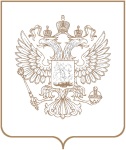 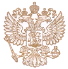 РОСКОМНАДЗОРУПРАВЛЕНИЕ ФЕДЕРАЛЬНОЙ СЛУЖБЫ ПО НАДЗОРУ В СФЕРЕ СВЯЗИ, ИНФОРМАЦИОННЫХ ТЕХНОЛОГИЙ И МАССОВЫХ КОММУНИКАЦИЙ ПО РЕСПУБЛИКЕ БУРЯТИЯПРИКАЗРОСКОМНАДЗОРУПРАВЛЕНИЕ ФЕДЕРАЛЬНОЙ СЛУЖБЫ ПО НАДЗОРУ В СФЕРЕ СВЯЗИ, ИНФОРМАЦИОННЫХ ТЕХНОЛОГИЙ И МАССОВЫХ КОММУНИКАЦИЙ ПО РЕСПУБЛИКЕ БУРЯТИЯПРИКАЗРОСКОМНАДЗОРУПРАВЛЕНИЕ ФЕДЕРАЛЬНОЙ СЛУЖБЫ ПО НАДЗОРУ В СФЕРЕ СВЯЗИ, ИНФОРМАЦИОННЫХ ТЕХНОЛОГИЙ И МАССОВЫХ КОММУНИКАЦИЙ ПО РЕСПУБЛИКЕ БУРЯТИЯПРИКАЗ№ Улан-УдэВрио руководителяА.С. Маркаков